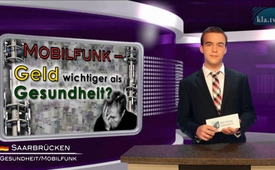 Téléphonie mobile : l’argent est-il plus important que la santé ?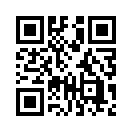 Des études indépendantes montrent un risque accru de tumeurs du cerveau dues à l’utilisation intensive du portable. Des rats développent des tumeurs du cœur et du cerveau sous le rayonnement de portables, des veaux sont nés aveugles à proximité des mâts d’antennes de téléphonie mobile, etc.Des études indépendantes montrent un risque accru de tumeurs du cerveau dues à l’utilisation intensive du portable. Des rats développent des tumeurs du cœur et du cerveau sous le rayonnement de portables, des veaux sont nés aveugles à proximité des mâts d’antennes de téléphonie mobile, etc. Malgré ces résultats de recherches, l’industrie de la téléphonie mobile reste sur sa déclaration selon laquelle le rayonnement de la téléphonie mobile ne nuit pas à la santé. Il convient de noter que la téléphonie mobile est à présent un facteur économique très important. Pour 2016, le total des chiffres d’affaires de téléphonie mobile au niveau mondial est prédit à environ 1 240 milliards de dollars US. C’est une des raisons pour lesquelles la recherche sur les dommages causés à la santé par la téléphonie mobile est conduite et financée par l’industrie, et dans son intérêt. Voici un élément qui donne à réfléchir :
Malgré les déclarations de l’industrie selon lesquelles le rayonnement de la téléphonie mobile ne nuit pas à la santé, le secteur des assurances – comme par exemple Allianz Assurances et  Swiss Re – refuse aux compagnies de téléphones portables la couverture des dommages de santé causés par le rayonnement de la téléphonie mobile. Il est évident que les assurances craignent déjà dans un proche avenir des demandes d’indemnisation massives. Moralité : On peut acheter des smartphones et des résultats de recherches scientifiques – mais pas la santé !de ch./mol.Sources:www.schweizamsonntag.ch/ressort/nachrichten/bauern_kaempfen_gegen_handy-strahlen

www.aefu.ch/index.php?id=5893

https://de.wikipedia.org/wiki/Mobilfunk

www.kla.tv/8500Cela pourrait aussi vous intéresser:#TelephonieMobile - Téléphonie mobile - www.kla.tv/TelephonieMobileKla.TV – Des nouvelles alternatives... libres – indépendantes – non censurées...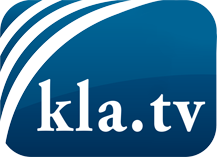 ce que les médias ne devraient pas dissimuler...peu entendu, du peuple pour le peuple...des informations régulières sur www.kla.tv/frÇa vaut la peine de rester avec nous! Vous pouvez vous abonner gratuitement à notre newsletter: www.kla.tv/abo-frAvis de sécurité:Les contre voix sont malheureusement de plus en plus censurées et réprimées. Tant que nous ne nous orientons pas en fonction des intérêts et des idéologies de la système presse, nous devons toujours nous attendre à ce que des prétextes soient recherchés pour bloquer ou supprimer Kla.TV.Alors mettez-vous dès aujourd’hui en réseau en dehors d’internet!
Cliquez ici: www.kla.tv/vernetzung&lang=frLicence:    Licence Creative Commons avec attribution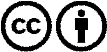 Il est permis de diffuser et d’utiliser notre matériel avec l’attribution! Toutefois, le matériel ne peut pas être utilisé hors contexte.
Cependant pour les institutions financées avec la redevance audio-visuelle, ceci n’est autorisé qu’avec notre accord. Des infractions peuvent entraîner des poursuites.